APost DetailsPost DetailsPost DetailsPost DetailsPost DetailsPost DetailsPost DetailsPost DetailsPost DetailsPost DetailsPost DetailsPost DetailsPost DetailsPost DetailsPost DetailsPost DetailsPost DetailsJob Title:Job Title:KICC Systems Enhancement ManagerKICC Systems Enhancement ManagerKICC Systems Enhancement ManagerKICC Systems Enhancement ManagerFunction:Function:Function:Train ServicesTrain ServicesTrain ServicesTrain ServicesTrain ServicesTrain ServicesTrain ServicesTrain ServicesLocation:Location:PuddledockPuddledockPuddledockPuddledockUnique Post Number:Unique Post Number:Unique Post Number:Reports To:Reports To:Controller Competence & Improvements ManagerController Competence & Improvements ManagerController Competence & Improvements ManagerController Competence & Improvements ManagerGrade:Grade:Grade:MG1MG1MG1MG1MG1MG1MG1MG1BPurpose of the JobPurpose of the JobPurpose of the JobPurpose of the JobPurpose of the JobPurpose of the JobPurpose of the JobPurpose of the JobPurpose of the JobPurpose of the JobPurpose of the JobPurpose of the JobPurpose of the JobPurpose of the JobPurpose of the JobPurpose of the JobPurpose of the JobThe KICC Team delivers the day-to-day operation of the railway in partnership with Network Rail and other operators.  The Service Delivery team is specifically responsible for train running, crew resourcing & passenger information and work with a wide range of internal and external stakeholders to ensure that trains are run to time, and when in disruption plans are put in place which are sensitive to the needs of customers and stakeholders. The purpose of this job is to support the overall operation of the control room, integration with stakeholders and with subject matter expertise and rollout to the number of ‘control room systems’ modernisations taking place – including but not limited to IRMA replacement, Sheila Replacement. Responsibilities for the job include stakeholder management, project planning, input into operational specifications, user acceptance testing and gathering and inputting controller feedback into new systems procurements & upgrades. Interfaces with various third parties including the Department for Transport, Network Rail, other Train Operating Companies, RDG and GBRT team will be managed as appropriate.This role will support the Controller Competence & Improvements Manager and Deputy Head of Service Delivery on ad-hoc operational requirements as and when required. The KICC Team delivers the day-to-day operation of the railway in partnership with Network Rail and other operators.  The Service Delivery team is specifically responsible for train running, crew resourcing & passenger information and work with a wide range of internal and external stakeholders to ensure that trains are run to time, and when in disruption plans are put in place which are sensitive to the needs of customers and stakeholders. The purpose of this job is to support the overall operation of the control room, integration with stakeholders and with subject matter expertise and rollout to the number of ‘control room systems’ modernisations taking place – including but not limited to IRMA replacement, Sheila Replacement. Responsibilities for the job include stakeholder management, project planning, input into operational specifications, user acceptance testing and gathering and inputting controller feedback into new systems procurements & upgrades. Interfaces with various third parties including the Department for Transport, Network Rail, other Train Operating Companies, RDG and GBRT team will be managed as appropriate.This role will support the Controller Competence & Improvements Manager and Deputy Head of Service Delivery on ad-hoc operational requirements as and when required. The KICC Team delivers the day-to-day operation of the railway in partnership with Network Rail and other operators.  The Service Delivery team is specifically responsible for train running, crew resourcing & passenger information and work with a wide range of internal and external stakeholders to ensure that trains are run to time, and when in disruption plans are put in place which are sensitive to the needs of customers and stakeholders. The purpose of this job is to support the overall operation of the control room, integration with stakeholders and with subject matter expertise and rollout to the number of ‘control room systems’ modernisations taking place – including but not limited to IRMA replacement, Sheila Replacement. Responsibilities for the job include stakeholder management, project planning, input into operational specifications, user acceptance testing and gathering and inputting controller feedback into new systems procurements & upgrades. Interfaces with various third parties including the Department for Transport, Network Rail, other Train Operating Companies, RDG and GBRT team will be managed as appropriate.This role will support the Controller Competence & Improvements Manager and Deputy Head of Service Delivery on ad-hoc operational requirements as and when required. The KICC Team delivers the day-to-day operation of the railway in partnership with Network Rail and other operators.  The Service Delivery team is specifically responsible for train running, crew resourcing & passenger information and work with a wide range of internal and external stakeholders to ensure that trains are run to time, and when in disruption plans are put in place which are sensitive to the needs of customers and stakeholders. The purpose of this job is to support the overall operation of the control room, integration with stakeholders and with subject matter expertise and rollout to the number of ‘control room systems’ modernisations taking place – including but not limited to IRMA replacement, Sheila Replacement. Responsibilities for the job include stakeholder management, project planning, input into operational specifications, user acceptance testing and gathering and inputting controller feedback into new systems procurements & upgrades. Interfaces with various third parties including the Department for Transport, Network Rail, other Train Operating Companies, RDG and GBRT team will be managed as appropriate.This role will support the Controller Competence & Improvements Manager and Deputy Head of Service Delivery on ad-hoc operational requirements as and when required. The KICC Team delivers the day-to-day operation of the railway in partnership with Network Rail and other operators.  The Service Delivery team is specifically responsible for train running, crew resourcing & passenger information and work with a wide range of internal and external stakeholders to ensure that trains are run to time, and when in disruption plans are put in place which are sensitive to the needs of customers and stakeholders. The purpose of this job is to support the overall operation of the control room, integration with stakeholders and with subject matter expertise and rollout to the number of ‘control room systems’ modernisations taking place – including but not limited to IRMA replacement, Sheila Replacement. Responsibilities for the job include stakeholder management, project planning, input into operational specifications, user acceptance testing and gathering and inputting controller feedback into new systems procurements & upgrades. Interfaces with various third parties including the Department for Transport, Network Rail, other Train Operating Companies, RDG and GBRT team will be managed as appropriate.This role will support the Controller Competence & Improvements Manager and Deputy Head of Service Delivery on ad-hoc operational requirements as and when required. The KICC Team delivers the day-to-day operation of the railway in partnership with Network Rail and other operators.  The Service Delivery team is specifically responsible for train running, crew resourcing & passenger information and work with a wide range of internal and external stakeholders to ensure that trains are run to time, and when in disruption plans are put in place which are sensitive to the needs of customers and stakeholders. The purpose of this job is to support the overall operation of the control room, integration with stakeholders and with subject matter expertise and rollout to the number of ‘control room systems’ modernisations taking place – including but not limited to IRMA replacement, Sheila Replacement. Responsibilities for the job include stakeholder management, project planning, input into operational specifications, user acceptance testing and gathering and inputting controller feedback into new systems procurements & upgrades. Interfaces with various third parties including the Department for Transport, Network Rail, other Train Operating Companies, RDG and GBRT team will be managed as appropriate.This role will support the Controller Competence & Improvements Manager and Deputy Head of Service Delivery on ad-hoc operational requirements as and when required. The KICC Team delivers the day-to-day operation of the railway in partnership with Network Rail and other operators.  The Service Delivery team is specifically responsible for train running, crew resourcing & passenger information and work with a wide range of internal and external stakeholders to ensure that trains are run to time, and when in disruption plans are put in place which are sensitive to the needs of customers and stakeholders. The purpose of this job is to support the overall operation of the control room, integration with stakeholders and with subject matter expertise and rollout to the number of ‘control room systems’ modernisations taking place – including but not limited to IRMA replacement, Sheila Replacement. Responsibilities for the job include stakeholder management, project planning, input into operational specifications, user acceptance testing and gathering and inputting controller feedback into new systems procurements & upgrades. Interfaces with various third parties including the Department for Transport, Network Rail, other Train Operating Companies, RDG and GBRT team will be managed as appropriate.This role will support the Controller Competence & Improvements Manager and Deputy Head of Service Delivery on ad-hoc operational requirements as and when required. The KICC Team delivers the day-to-day operation of the railway in partnership with Network Rail and other operators.  The Service Delivery team is specifically responsible for train running, crew resourcing & passenger information and work with a wide range of internal and external stakeholders to ensure that trains are run to time, and when in disruption plans are put in place which are sensitive to the needs of customers and stakeholders. The purpose of this job is to support the overall operation of the control room, integration with stakeholders and with subject matter expertise and rollout to the number of ‘control room systems’ modernisations taking place – including but not limited to IRMA replacement, Sheila Replacement. Responsibilities for the job include stakeholder management, project planning, input into operational specifications, user acceptance testing and gathering and inputting controller feedback into new systems procurements & upgrades. Interfaces with various third parties including the Department for Transport, Network Rail, other Train Operating Companies, RDG and GBRT team will be managed as appropriate.This role will support the Controller Competence & Improvements Manager and Deputy Head of Service Delivery on ad-hoc operational requirements as and when required. The KICC Team delivers the day-to-day operation of the railway in partnership with Network Rail and other operators.  The Service Delivery team is specifically responsible for train running, crew resourcing & passenger information and work with a wide range of internal and external stakeholders to ensure that trains are run to time, and when in disruption plans are put in place which are sensitive to the needs of customers and stakeholders. The purpose of this job is to support the overall operation of the control room, integration with stakeholders and with subject matter expertise and rollout to the number of ‘control room systems’ modernisations taking place – including but not limited to IRMA replacement, Sheila Replacement. Responsibilities for the job include stakeholder management, project planning, input into operational specifications, user acceptance testing and gathering and inputting controller feedback into new systems procurements & upgrades. Interfaces with various third parties including the Department for Transport, Network Rail, other Train Operating Companies, RDG and GBRT team will be managed as appropriate.This role will support the Controller Competence & Improvements Manager and Deputy Head of Service Delivery on ad-hoc operational requirements as and when required. The KICC Team delivers the day-to-day operation of the railway in partnership with Network Rail and other operators.  The Service Delivery team is specifically responsible for train running, crew resourcing & passenger information and work with a wide range of internal and external stakeholders to ensure that trains are run to time, and when in disruption plans are put in place which are sensitive to the needs of customers and stakeholders. The purpose of this job is to support the overall operation of the control room, integration with stakeholders and with subject matter expertise and rollout to the number of ‘control room systems’ modernisations taking place – including but not limited to IRMA replacement, Sheila Replacement. Responsibilities for the job include stakeholder management, project planning, input into operational specifications, user acceptance testing and gathering and inputting controller feedback into new systems procurements & upgrades. Interfaces with various third parties including the Department for Transport, Network Rail, other Train Operating Companies, RDG and GBRT team will be managed as appropriate.This role will support the Controller Competence & Improvements Manager and Deputy Head of Service Delivery on ad-hoc operational requirements as and when required. The KICC Team delivers the day-to-day operation of the railway in partnership with Network Rail and other operators.  The Service Delivery team is specifically responsible for train running, crew resourcing & passenger information and work with a wide range of internal and external stakeholders to ensure that trains are run to time, and when in disruption plans are put in place which are sensitive to the needs of customers and stakeholders. The purpose of this job is to support the overall operation of the control room, integration with stakeholders and with subject matter expertise and rollout to the number of ‘control room systems’ modernisations taking place – including but not limited to IRMA replacement, Sheila Replacement. Responsibilities for the job include stakeholder management, project planning, input into operational specifications, user acceptance testing and gathering and inputting controller feedback into new systems procurements & upgrades. Interfaces with various third parties including the Department for Transport, Network Rail, other Train Operating Companies, RDG and GBRT team will be managed as appropriate.This role will support the Controller Competence & Improvements Manager and Deputy Head of Service Delivery on ad-hoc operational requirements as and when required. The KICC Team delivers the day-to-day operation of the railway in partnership with Network Rail and other operators.  The Service Delivery team is specifically responsible for train running, crew resourcing & passenger information and work with a wide range of internal and external stakeholders to ensure that trains are run to time, and when in disruption plans are put in place which are sensitive to the needs of customers and stakeholders. The purpose of this job is to support the overall operation of the control room, integration with stakeholders and with subject matter expertise and rollout to the number of ‘control room systems’ modernisations taking place – including but not limited to IRMA replacement, Sheila Replacement. Responsibilities for the job include stakeholder management, project planning, input into operational specifications, user acceptance testing and gathering and inputting controller feedback into new systems procurements & upgrades. Interfaces with various third parties including the Department for Transport, Network Rail, other Train Operating Companies, RDG and GBRT team will be managed as appropriate.This role will support the Controller Competence & Improvements Manager and Deputy Head of Service Delivery on ad-hoc operational requirements as and when required. The KICC Team delivers the day-to-day operation of the railway in partnership with Network Rail and other operators.  The Service Delivery team is specifically responsible for train running, crew resourcing & passenger information and work with a wide range of internal and external stakeholders to ensure that trains are run to time, and when in disruption plans are put in place which are sensitive to the needs of customers and stakeholders. The purpose of this job is to support the overall operation of the control room, integration with stakeholders and with subject matter expertise and rollout to the number of ‘control room systems’ modernisations taking place – including but not limited to IRMA replacement, Sheila Replacement. Responsibilities for the job include stakeholder management, project planning, input into operational specifications, user acceptance testing and gathering and inputting controller feedback into new systems procurements & upgrades. Interfaces with various third parties including the Department for Transport, Network Rail, other Train Operating Companies, RDG and GBRT team will be managed as appropriate.This role will support the Controller Competence & Improvements Manager and Deputy Head of Service Delivery on ad-hoc operational requirements as and when required. The KICC Team delivers the day-to-day operation of the railway in partnership with Network Rail and other operators.  The Service Delivery team is specifically responsible for train running, crew resourcing & passenger information and work with a wide range of internal and external stakeholders to ensure that trains are run to time, and when in disruption plans are put in place which are sensitive to the needs of customers and stakeholders. The purpose of this job is to support the overall operation of the control room, integration with stakeholders and with subject matter expertise and rollout to the number of ‘control room systems’ modernisations taking place – including but not limited to IRMA replacement, Sheila Replacement. Responsibilities for the job include stakeholder management, project planning, input into operational specifications, user acceptance testing and gathering and inputting controller feedback into new systems procurements & upgrades. Interfaces with various third parties including the Department for Transport, Network Rail, other Train Operating Companies, RDG and GBRT team will be managed as appropriate.This role will support the Controller Competence & Improvements Manager and Deputy Head of Service Delivery on ad-hoc operational requirements as and when required. The KICC Team delivers the day-to-day operation of the railway in partnership with Network Rail and other operators.  The Service Delivery team is specifically responsible for train running, crew resourcing & passenger information and work with a wide range of internal and external stakeholders to ensure that trains are run to time, and when in disruption plans are put in place which are sensitive to the needs of customers and stakeholders. The purpose of this job is to support the overall operation of the control room, integration with stakeholders and with subject matter expertise and rollout to the number of ‘control room systems’ modernisations taking place – including but not limited to IRMA replacement, Sheila Replacement. Responsibilities for the job include stakeholder management, project planning, input into operational specifications, user acceptance testing and gathering and inputting controller feedback into new systems procurements & upgrades. Interfaces with various third parties including the Department for Transport, Network Rail, other Train Operating Companies, RDG and GBRT team will be managed as appropriate.This role will support the Controller Competence & Improvements Manager and Deputy Head of Service Delivery on ad-hoc operational requirements as and when required. The KICC Team delivers the day-to-day operation of the railway in partnership with Network Rail and other operators.  The Service Delivery team is specifically responsible for train running, crew resourcing & passenger information and work with a wide range of internal and external stakeholders to ensure that trains are run to time, and when in disruption plans are put in place which are sensitive to the needs of customers and stakeholders. The purpose of this job is to support the overall operation of the control room, integration with stakeholders and with subject matter expertise and rollout to the number of ‘control room systems’ modernisations taking place – including but not limited to IRMA replacement, Sheila Replacement. Responsibilities for the job include stakeholder management, project planning, input into operational specifications, user acceptance testing and gathering and inputting controller feedback into new systems procurements & upgrades. Interfaces with various third parties including the Department for Transport, Network Rail, other Train Operating Companies, RDG and GBRT team will be managed as appropriate.This role will support the Controller Competence & Improvements Manager and Deputy Head of Service Delivery on ad-hoc operational requirements as and when required. The KICC Team delivers the day-to-day operation of the railway in partnership with Network Rail and other operators.  The Service Delivery team is specifically responsible for train running, crew resourcing & passenger information and work with a wide range of internal and external stakeholders to ensure that trains are run to time, and when in disruption plans are put in place which are sensitive to the needs of customers and stakeholders. The purpose of this job is to support the overall operation of the control room, integration with stakeholders and with subject matter expertise and rollout to the number of ‘control room systems’ modernisations taking place – including but not limited to IRMA replacement, Sheila Replacement. Responsibilities for the job include stakeholder management, project planning, input into operational specifications, user acceptance testing and gathering and inputting controller feedback into new systems procurements & upgrades. Interfaces with various third parties including the Department for Transport, Network Rail, other Train Operating Companies, RDG and GBRT team will be managed as appropriate.This role will support the Controller Competence & Improvements Manager and Deputy Head of Service Delivery on ad-hoc operational requirements as and when required. CPrincipal AccountabilitiesPrincipal AccountabilitiesPrincipal AccountabilitiesPrincipal AccountabilitiesPrincipal AccountabilitiesPrincipal AccountabilitiesPrincipal AccountabilitiesPrincipal AccountabilitiesPrincipal AccountabilitiesPrincipal AccountabilitiesPrincipal AccountabilitiesPrincipal AccountabilitiesPrincipal AccountabilitiesPrincipal AccountabilitiesPrincipal AccountabilitiesPrincipal AccountabilitiesPrincipal AccountabilitiesWorking within the Service Delivery team and specifically the competency and improvements team, principal accountabilities include:Working within the Service Delivery team and specifically the competency and improvements team, principal accountabilities include:Working within the Service Delivery team and specifically the competency and improvements team, principal accountabilities include:Working within the Service Delivery team and specifically the competency and improvements team, principal accountabilities include:Working within the Service Delivery team and specifically the competency and improvements team, principal accountabilities include:Working within the Service Delivery team and specifically the competency and improvements team, principal accountabilities include:Working within the Service Delivery team and specifically the competency and improvements team, principal accountabilities include:Working within the Service Delivery team and specifically the competency and improvements team, principal accountabilities include:Working within the Service Delivery team and specifically the competency and improvements team, principal accountabilities include:Working within the Service Delivery team and specifically the competency and improvements team, principal accountabilities include:Working within the Service Delivery team and specifically the competency and improvements team, principal accountabilities include:Working within the Service Delivery team and specifically the competency and improvements team, principal accountabilities include:Working within the Service Delivery team and specifically the competency and improvements team, principal accountabilities include:Working within the Service Delivery team and specifically the competency and improvements team, principal accountabilities include:Working within the Service Delivery team and specifically the competency and improvements team, principal accountabilities include:Working within the Service Delivery team and specifically the competency and improvements team, principal accountabilities include:Working within the Service Delivery team and specifically the competency and improvements team, principal accountabilities include:C1C2C3C4C5C6C7C8C9C10C11C12Clarifying all project objectives, requirements and assumptions from the perspective of the control roomDeveloping and maintaining project plans and other project documentation according to the requirements of the PMO.Ensuring that all deliverables are achieved to the appropriate levels of quality and the needs of passengers are at the centre of decision makingWrite user acceptance tests and manage the different aspects of the software testing processAssess and triage issues reported by users/testers of systems for reporting to the software developers for rectificationManaging interfaces and dependencies to and with other projects, ensuring clashes with systems, training and rollout are mitigatedOrganise, facilitate and run training / refresher sessions where required Identifying risks and managing mitigations, reducing any exposures; tracking and managing the resolution of risks and issues; managing Changes.Reporting progress to the Heads of function as requiredUsing experience of railway operation and support roles to input subject matter knowledge and guide product design teams on procedural and architectural solutions Supporting the Competence Specialist with assessments and assurance as requiredActing as a conduit between the service delivery team, major programmes team, Operations improvements team to ensure project successClarifying all project objectives, requirements and assumptions from the perspective of the control roomDeveloping and maintaining project plans and other project documentation according to the requirements of the PMO.Ensuring that all deliverables are achieved to the appropriate levels of quality and the needs of passengers are at the centre of decision makingWrite user acceptance tests and manage the different aspects of the software testing processAssess and triage issues reported by users/testers of systems for reporting to the software developers for rectificationManaging interfaces and dependencies to and with other projects, ensuring clashes with systems, training and rollout are mitigatedOrganise, facilitate and run training / refresher sessions where required Identifying risks and managing mitigations, reducing any exposures; tracking and managing the resolution of risks and issues; managing Changes.Reporting progress to the Heads of function as requiredUsing experience of railway operation and support roles to input subject matter knowledge and guide product design teams on procedural and architectural solutions Supporting the Competence Specialist with assessments and assurance as requiredActing as a conduit between the service delivery team, major programmes team, Operations improvements team to ensure project successClarifying all project objectives, requirements and assumptions from the perspective of the control roomDeveloping and maintaining project plans and other project documentation according to the requirements of the PMO.Ensuring that all deliverables are achieved to the appropriate levels of quality and the needs of passengers are at the centre of decision makingWrite user acceptance tests and manage the different aspects of the software testing processAssess and triage issues reported by users/testers of systems for reporting to the software developers for rectificationManaging interfaces and dependencies to and with other projects, ensuring clashes with systems, training and rollout are mitigatedOrganise, facilitate and run training / refresher sessions where required Identifying risks and managing mitigations, reducing any exposures; tracking and managing the resolution of risks and issues; managing Changes.Reporting progress to the Heads of function as requiredUsing experience of railway operation and support roles to input subject matter knowledge and guide product design teams on procedural and architectural solutions Supporting the Competence Specialist with assessments and assurance as requiredActing as a conduit between the service delivery team, major programmes team, Operations improvements team to ensure project successClarifying all project objectives, requirements and assumptions from the perspective of the control roomDeveloping and maintaining project plans and other project documentation according to the requirements of the PMO.Ensuring that all deliverables are achieved to the appropriate levels of quality and the needs of passengers are at the centre of decision makingWrite user acceptance tests and manage the different aspects of the software testing processAssess and triage issues reported by users/testers of systems for reporting to the software developers for rectificationManaging interfaces and dependencies to and with other projects, ensuring clashes with systems, training and rollout are mitigatedOrganise, facilitate and run training / refresher sessions where required Identifying risks and managing mitigations, reducing any exposures; tracking and managing the resolution of risks and issues; managing Changes.Reporting progress to the Heads of function as requiredUsing experience of railway operation and support roles to input subject matter knowledge and guide product design teams on procedural and architectural solutions Supporting the Competence Specialist with assessments and assurance as requiredActing as a conduit between the service delivery team, major programmes team, Operations improvements team to ensure project successClarifying all project objectives, requirements and assumptions from the perspective of the control roomDeveloping and maintaining project plans and other project documentation according to the requirements of the PMO.Ensuring that all deliverables are achieved to the appropriate levels of quality and the needs of passengers are at the centre of decision makingWrite user acceptance tests and manage the different aspects of the software testing processAssess and triage issues reported by users/testers of systems for reporting to the software developers for rectificationManaging interfaces and dependencies to and with other projects, ensuring clashes with systems, training and rollout are mitigatedOrganise, facilitate and run training / refresher sessions where required Identifying risks and managing mitigations, reducing any exposures; tracking and managing the resolution of risks and issues; managing Changes.Reporting progress to the Heads of function as requiredUsing experience of railway operation and support roles to input subject matter knowledge and guide product design teams on procedural and architectural solutions Supporting the Competence Specialist with assessments and assurance as requiredActing as a conduit between the service delivery team, major programmes team, Operations improvements team to ensure project successClarifying all project objectives, requirements and assumptions from the perspective of the control roomDeveloping and maintaining project plans and other project documentation according to the requirements of the PMO.Ensuring that all deliverables are achieved to the appropriate levels of quality and the needs of passengers are at the centre of decision makingWrite user acceptance tests and manage the different aspects of the software testing processAssess and triage issues reported by users/testers of systems for reporting to the software developers for rectificationManaging interfaces and dependencies to and with other projects, ensuring clashes with systems, training and rollout are mitigatedOrganise, facilitate and run training / refresher sessions where required Identifying risks and managing mitigations, reducing any exposures; tracking and managing the resolution of risks and issues; managing Changes.Reporting progress to the Heads of function as requiredUsing experience of railway operation and support roles to input subject matter knowledge and guide product design teams on procedural and architectural solutions Supporting the Competence Specialist with assessments and assurance as requiredActing as a conduit between the service delivery team, major programmes team, Operations improvements team to ensure project successClarifying all project objectives, requirements and assumptions from the perspective of the control roomDeveloping and maintaining project plans and other project documentation according to the requirements of the PMO.Ensuring that all deliverables are achieved to the appropriate levels of quality and the needs of passengers are at the centre of decision makingWrite user acceptance tests and manage the different aspects of the software testing processAssess and triage issues reported by users/testers of systems for reporting to the software developers for rectificationManaging interfaces and dependencies to and with other projects, ensuring clashes with systems, training and rollout are mitigatedOrganise, facilitate and run training / refresher sessions where required Identifying risks and managing mitigations, reducing any exposures; tracking and managing the resolution of risks and issues; managing Changes.Reporting progress to the Heads of function as requiredUsing experience of railway operation and support roles to input subject matter knowledge and guide product design teams on procedural and architectural solutions Supporting the Competence Specialist with assessments and assurance as requiredActing as a conduit between the service delivery team, major programmes team, Operations improvements team to ensure project successClarifying all project objectives, requirements and assumptions from the perspective of the control roomDeveloping and maintaining project plans and other project documentation according to the requirements of the PMO.Ensuring that all deliverables are achieved to the appropriate levels of quality and the needs of passengers are at the centre of decision makingWrite user acceptance tests and manage the different aspects of the software testing processAssess and triage issues reported by users/testers of systems for reporting to the software developers for rectificationManaging interfaces and dependencies to and with other projects, ensuring clashes with systems, training and rollout are mitigatedOrganise, facilitate and run training / refresher sessions where required Identifying risks and managing mitigations, reducing any exposures; tracking and managing the resolution of risks and issues; managing Changes.Reporting progress to the Heads of function as requiredUsing experience of railway operation and support roles to input subject matter knowledge and guide product design teams on procedural and architectural solutions Supporting the Competence Specialist with assessments and assurance as requiredActing as a conduit between the service delivery team, major programmes team, Operations improvements team to ensure project successClarifying all project objectives, requirements and assumptions from the perspective of the control roomDeveloping and maintaining project plans and other project documentation according to the requirements of the PMO.Ensuring that all deliverables are achieved to the appropriate levels of quality and the needs of passengers are at the centre of decision makingWrite user acceptance tests and manage the different aspects of the software testing processAssess and triage issues reported by users/testers of systems for reporting to the software developers for rectificationManaging interfaces and dependencies to and with other projects, ensuring clashes with systems, training and rollout are mitigatedOrganise, facilitate and run training / refresher sessions where required Identifying risks and managing mitigations, reducing any exposures; tracking and managing the resolution of risks and issues; managing Changes.Reporting progress to the Heads of function as requiredUsing experience of railway operation and support roles to input subject matter knowledge and guide product design teams on procedural and architectural solutions Supporting the Competence Specialist with assessments and assurance as requiredActing as a conduit between the service delivery team, major programmes team, Operations improvements team to ensure project successClarifying all project objectives, requirements and assumptions from the perspective of the control roomDeveloping and maintaining project plans and other project documentation according to the requirements of the PMO.Ensuring that all deliverables are achieved to the appropriate levels of quality and the needs of passengers are at the centre of decision makingWrite user acceptance tests and manage the different aspects of the software testing processAssess and triage issues reported by users/testers of systems for reporting to the software developers for rectificationManaging interfaces and dependencies to and with other projects, ensuring clashes with systems, training and rollout are mitigatedOrganise, facilitate and run training / refresher sessions where required Identifying risks and managing mitigations, reducing any exposures; tracking and managing the resolution of risks and issues; managing Changes.Reporting progress to the Heads of function as requiredUsing experience of railway operation and support roles to input subject matter knowledge and guide product design teams on procedural and architectural solutions Supporting the Competence Specialist with assessments and assurance as requiredActing as a conduit between the service delivery team, major programmes team, Operations improvements team to ensure project successClarifying all project objectives, requirements and assumptions from the perspective of the control roomDeveloping and maintaining project plans and other project documentation according to the requirements of the PMO.Ensuring that all deliverables are achieved to the appropriate levels of quality and the needs of passengers are at the centre of decision makingWrite user acceptance tests and manage the different aspects of the software testing processAssess and triage issues reported by users/testers of systems for reporting to the software developers for rectificationManaging interfaces and dependencies to and with other projects, ensuring clashes with systems, training and rollout are mitigatedOrganise, facilitate and run training / refresher sessions where required Identifying risks and managing mitigations, reducing any exposures; tracking and managing the resolution of risks and issues; managing Changes.Reporting progress to the Heads of function as requiredUsing experience of railway operation and support roles to input subject matter knowledge and guide product design teams on procedural and architectural solutions Supporting the Competence Specialist with assessments and assurance as requiredActing as a conduit between the service delivery team, major programmes team, Operations improvements team to ensure project successClarifying all project objectives, requirements and assumptions from the perspective of the control roomDeveloping and maintaining project plans and other project documentation according to the requirements of the PMO.Ensuring that all deliverables are achieved to the appropriate levels of quality and the needs of passengers are at the centre of decision makingWrite user acceptance tests and manage the different aspects of the software testing processAssess and triage issues reported by users/testers of systems for reporting to the software developers for rectificationManaging interfaces and dependencies to and with other projects, ensuring clashes with systems, training and rollout are mitigatedOrganise, facilitate and run training / refresher sessions where required Identifying risks and managing mitigations, reducing any exposures; tracking and managing the resolution of risks and issues; managing Changes.Reporting progress to the Heads of function as requiredUsing experience of railway operation and support roles to input subject matter knowledge and guide product design teams on procedural and architectural solutions Supporting the Competence Specialist with assessments and assurance as requiredActing as a conduit between the service delivery team, major programmes team, Operations improvements team to ensure project successClarifying all project objectives, requirements and assumptions from the perspective of the control roomDeveloping and maintaining project plans and other project documentation according to the requirements of the PMO.Ensuring that all deliverables are achieved to the appropriate levels of quality and the needs of passengers are at the centre of decision makingWrite user acceptance tests and manage the different aspects of the software testing processAssess and triage issues reported by users/testers of systems for reporting to the software developers for rectificationManaging interfaces and dependencies to and with other projects, ensuring clashes with systems, training and rollout are mitigatedOrganise, facilitate and run training / refresher sessions where required Identifying risks and managing mitigations, reducing any exposures; tracking and managing the resolution of risks and issues; managing Changes.Reporting progress to the Heads of function as requiredUsing experience of railway operation and support roles to input subject matter knowledge and guide product design teams on procedural and architectural solutions Supporting the Competence Specialist with assessments and assurance as requiredActing as a conduit between the service delivery team, major programmes team, Operations improvements team to ensure project successClarifying all project objectives, requirements and assumptions from the perspective of the control roomDeveloping and maintaining project plans and other project documentation according to the requirements of the PMO.Ensuring that all deliverables are achieved to the appropriate levels of quality and the needs of passengers are at the centre of decision makingWrite user acceptance tests and manage the different aspects of the software testing processAssess and triage issues reported by users/testers of systems for reporting to the software developers for rectificationManaging interfaces and dependencies to and with other projects, ensuring clashes with systems, training and rollout are mitigatedOrganise, facilitate and run training / refresher sessions where required Identifying risks and managing mitigations, reducing any exposures; tracking and managing the resolution of risks and issues; managing Changes.Reporting progress to the Heads of function as requiredUsing experience of railway operation and support roles to input subject matter knowledge and guide product design teams on procedural and architectural solutions Supporting the Competence Specialist with assessments and assurance as requiredActing as a conduit between the service delivery team, major programmes team, Operations improvements team to ensure project successClarifying all project objectives, requirements and assumptions from the perspective of the control roomDeveloping and maintaining project plans and other project documentation according to the requirements of the PMO.Ensuring that all deliverables are achieved to the appropriate levels of quality and the needs of passengers are at the centre of decision makingWrite user acceptance tests and manage the different aspects of the software testing processAssess and triage issues reported by users/testers of systems for reporting to the software developers for rectificationManaging interfaces and dependencies to and with other projects, ensuring clashes with systems, training and rollout are mitigatedOrganise, facilitate and run training / refresher sessions where required Identifying risks and managing mitigations, reducing any exposures; tracking and managing the resolution of risks and issues; managing Changes.Reporting progress to the Heads of function as requiredUsing experience of railway operation and support roles to input subject matter knowledge and guide product design teams on procedural and architectural solutions Supporting the Competence Specialist with assessments and assurance as requiredActing as a conduit between the service delivery team, major programmes team, Operations improvements team to ensure project successClarifying all project objectives, requirements and assumptions from the perspective of the control roomDeveloping and maintaining project plans and other project documentation according to the requirements of the PMO.Ensuring that all deliverables are achieved to the appropriate levels of quality and the needs of passengers are at the centre of decision makingWrite user acceptance tests and manage the different aspects of the software testing processAssess and triage issues reported by users/testers of systems for reporting to the software developers for rectificationManaging interfaces and dependencies to and with other projects, ensuring clashes with systems, training and rollout are mitigatedOrganise, facilitate and run training / refresher sessions where required Identifying risks and managing mitigations, reducing any exposures; tracking and managing the resolution of risks and issues; managing Changes.Reporting progress to the Heads of function as requiredUsing experience of railway operation and support roles to input subject matter knowledge and guide product design teams on procedural and architectural solutions Supporting the Competence Specialist with assessments and assurance as requiredActing as a conduit between the service delivery team, major programmes team, Operations improvements team to ensure project successClarifying all project objectives, requirements and assumptions from the perspective of the control roomDeveloping and maintaining project plans and other project documentation according to the requirements of the PMO.Ensuring that all deliverables are achieved to the appropriate levels of quality and the needs of passengers are at the centre of decision makingWrite user acceptance tests and manage the different aspects of the software testing processAssess and triage issues reported by users/testers of systems for reporting to the software developers for rectificationManaging interfaces and dependencies to and with other projects, ensuring clashes with systems, training and rollout are mitigatedOrganise, facilitate and run training / refresher sessions where required Identifying risks and managing mitigations, reducing any exposures; tracking and managing the resolution of risks and issues; managing Changes.Reporting progress to the Heads of function as requiredUsing experience of railway operation and support roles to input subject matter knowledge and guide product design teams on procedural and architectural solutions Supporting the Competence Specialist with assessments and assurance as requiredActing as a conduit between the service delivery team, major programmes team, Operations improvements team to ensure project successDSafety ResponsibilitiesSafety ResponsibilitiesSafety ResponsibilitiesSafety ResponsibilitiesSafety ResponsibilitiesSafety ResponsibilitiesSafety ResponsibilitiesSafety ResponsibilitiesSafety ResponsibilitiesSafety ResponsibilitiesSafety ResponsibilitiesSafety ResponsibilitiesSafety ResponsibilitiesSafety ResponsibilitiesSafety ResponsibilitiesSafety ResponsibilitiesSafety ResponsibilitiesD1This post is required to undertake SAFETY CRITICAL WORKThis post is required to undertake SAFETY CRITICAL WORKThis post is required to undertake SAFETY CRITICAL WORKThis post is required to undertake SAFETY CRITICAL WORKThis post is required to undertake SAFETY CRITICAL WORKThis post is required to undertake SAFETY CRITICAL WORKThis post is required to undertake SAFETY CRITICAL WORKThis post is required to undertake SAFETY CRITICAL WORKThis post is required to undertake SAFETY CRITICAL WORKThis post is required to undertake SAFETY CRITICAL WORKThis post is required to undertake SAFETY CRITICAL WORKYesNoNoD2This is a KEY SAFETY POSTThis is a KEY SAFETY POSTThis is a KEY SAFETY POSTThis is a KEY SAFETY POSTThis is a KEY SAFETY POSTThis is a KEY SAFETY POSTThis is a KEY SAFETY POSTThis is a KEY SAFETY POSTThis is a KEY SAFETY POSTThis is a KEY SAFETY POSTThis is a KEY SAFETY POSTYesNoNoD3This post requires SECURITY CLEARANCEThis post requires SECURITY CLEARANCEThis post requires SECURITY CLEARANCEThis post requires SECURITY CLEARANCEThis post requires SECURITY CLEARANCEThis post requires SECURITY CLEARANCEThis post requires SECURITY CLEARANCEThis post requires SECURITY CLEARANCEThis post requires SECURITY CLEARANCEThis post requires SECURITY CLEARANCEThis post requires SECURITY CLEARANCEYesNoNoD4The job requires competence in PERSONAL TRACK SAFETYThe job requires competence in PERSONAL TRACK SAFETYThe job requires competence in PERSONAL TRACK SAFETYThe job requires competence in PERSONAL TRACK SAFETYThe job requires competence in PERSONAL TRACK SAFETYThe job requires competence in PERSONAL TRACK SAFETYThe job requires competence in PERSONAL TRACK SAFETYThe job requires competence in PERSONAL TRACK SAFETYThe job requires competence in PERSONAL TRACK SAFETYThe job requires competence in PERSONAL TRACK SAFETYThe job requires competence in PERSONAL TRACK SAFETYYesNoNoD5This job has SPECIFIC SAFETY RESPONSIBILITIES (if Yes see section D6 below) This job has SPECIFIC SAFETY RESPONSIBILITIES (if Yes see section D6 below) This job has SPECIFIC SAFETY RESPONSIBILITIES (if Yes see section D6 below) This job has SPECIFIC SAFETY RESPONSIBILITIES (if Yes see section D6 below) This job has SPECIFIC SAFETY RESPONSIBILITIES (if Yes see section D6 below) This job has SPECIFIC SAFETY RESPONSIBILITIES (if Yes see section D6 below) This job has SPECIFIC SAFETY RESPONSIBILITIES (if Yes see section D6 below) This job has SPECIFIC SAFETY RESPONSIBILITIES (if Yes see section D6 below) This job has SPECIFIC SAFETY RESPONSIBILITIES (if Yes see section D6 below) This job has SPECIFIC SAFETY RESPONSIBILITIES (if Yes see section D6 below) This job has SPECIFIC SAFETY RESPONSIBILITIES (if Yes see section D6 below) YesNoNoD6The post holder has the following specific safety responsibilities:The post holder has the following specific safety responsibilities:The post holder has the following specific safety responsibilities:The post holder has the following specific safety responsibilities:The post holder has the following specific safety responsibilities:The post holder has the following specific safety responsibilities:The post holder has the following specific safety responsibilities:The post holder has the following specific safety responsibilities:The post holder has the following specific safety responsibilities:The post holder has the following specific safety responsibilities:The post holder has the following specific safety responsibilities:The post holder has the following specific safety responsibilities:The post holder has the following specific safety responsibilities:The post holder has the following specific safety responsibilities:The post holder has the following specific safety responsibilities:The post holder has the following specific safety responsibilities:The post holder has the following specific safety responsibilities:NoneNoneNoneNoneNoneNoneNoneNoneNoneNoneNoneNoneNoneNoneNoneNoneNoneEDecision making AuthorityDecision making AuthorityDecision making AuthorityDecision making AuthorityDecision making AuthorityDecision making AuthorityDecision making AuthorityDecision making AuthorityDecision making AuthorityDecision making AuthorityDecision making AuthorityDecision making AuthorityDecision making AuthorityDecision making AuthorityDecision making AuthorityDecision making AuthorityDecision making AuthorityE1E2Dependant on the project. Significant costs and impacts on passengers and / or staff to be managed and controlled with support from the Competence & Improvement ManagerExternal – as agreed with relevant third parties Dependant on the project. Significant costs and impacts on passengers and / or staff to be managed and controlled with support from the Competence & Improvement ManagerExternal – as agreed with relevant third parties Dependant on the project. Significant costs and impacts on passengers and / or staff to be managed and controlled with support from the Competence & Improvement ManagerExternal – as agreed with relevant third parties Dependant on the project. Significant costs and impacts on passengers and / or staff to be managed and controlled with support from the Competence & Improvement ManagerExternal – as agreed with relevant third parties Dependant on the project. Significant costs and impacts on passengers and / or staff to be managed and controlled with support from the Competence & Improvement ManagerExternal – as agreed with relevant third parties Dependant on the project. Significant costs and impacts on passengers and / or staff to be managed and controlled with support from the Competence & Improvement ManagerExternal – as agreed with relevant third parties Dependant on the project. Significant costs and impacts on passengers and / or staff to be managed and controlled with support from the Competence & Improvement ManagerExternal – as agreed with relevant third parties Dependant on the project. Significant costs and impacts on passengers and / or staff to be managed and controlled with support from the Competence & Improvement ManagerExternal – as agreed with relevant third parties Dependant on the project. Significant costs and impacts on passengers and / or staff to be managed and controlled with support from the Competence & Improvement ManagerExternal – as agreed with relevant third parties Dependant on the project. Significant costs and impacts on passengers and / or staff to be managed and controlled with support from the Competence & Improvement ManagerExternal – as agreed with relevant third parties Dependant on the project. Significant costs and impacts on passengers and / or staff to be managed and controlled with support from the Competence & Improvement ManagerExternal – as agreed with relevant third parties Dependant on the project. Significant costs and impacts on passengers and / or staff to be managed and controlled with support from the Competence & Improvement ManagerExternal – as agreed with relevant third parties Dependant on the project. Significant costs and impacts on passengers and / or staff to be managed and controlled with support from the Competence & Improvement ManagerExternal – as agreed with relevant third parties Dependant on the project. Significant costs and impacts on passengers and / or staff to be managed and controlled with support from the Competence & Improvement ManagerExternal – as agreed with relevant third parties Dependant on the project. Significant costs and impacts on passengers and / or staff to be managed and controlled with support from the Competence & Improvement ManagerExternal – as agreed with relevant third parties Dependant on the project. Significant costs and impacts on passengers and / or staff to be managed and controlled with support from the Competence & Improvement ManagerExternal – as agreed with relevant third parties Dependant on the project. Significant costs and impacts on passengers and / or staff to be managed and controlled with support from the Competence & Improvement ManagerExternal – as agreed with relevant third parties FMost Challenging and/or Difficult parts of the roleMost Challenging and/or Difficult parts of the roleMost Challenging and/or Difficult parts of the roleMost Challenging and/or Difficult parts of the roleMost Challenging and/or Difficult parts of the roleMost Challenging and/or Difficult parts of the roleMost Challenging and/or Difficult parts of the roleMost Challenging and/or Difficult parts of the roleMost Challenging and/or Difficult parts of the roleMost Challenging and/or Difficult parts of the roleMost Challenging and/or Difficult parts of the roleMost Challenging and/or Difficult parts of the roleMost Challenging and/or Difficult parts of the roleMost Challenging and/or Difficult parts of the roleMost Challenging and/or Difficult parts of the roleMost Challenging and/or Difficult parts of the roleMost Challenging and/or Difficult parts of the roleF1F2F3F4Understanding the impacts operationally, commercially and technically of the project activities along with interfaces with other projects.Keeping the control teams and all Southeastern staff fully briefed on plans Managing third parties, external suppliers, Network Rail.Base knowledge requirements of controller roles and local methods of workingUnderstanding the impacts operationally, commercially and technically of the project activities along with interfaces with other projects.Keeping the control teams and all Southeastern staff fully briefed on plans Managing third parties, external suppliers, Network Rail.Base knowledge requirements of controller roles and local methods of workingUnderstanding the impacts operationally, commercially and technically of the project activities along with interfaces with other projects.Keeping the control teams and all Southeastern staff fully briefed on plans Managing third parties, external suppliers, Network Rail.Base knowledge requirements of controller roles and local methods of workingUnderstanding the impacts operationally, commercially and technically of the project activities along with interfaces with other projects.Keeping the control teams and all Southeastern staff fully briefed on plans Managing third parties, external suppliers, Network Rail.Base knowledge requirements of controller roles and local methods of workingUnderstanding the impacts operationally, commercially and technically of the project activities along with interfaces with other projects.Keeping the control teams and all Southeastern staff fully briefed on plans Managing third parties, external suppliers, Network Rail.Base knowledge requirements of controller roles and local methods of workingUnderstanding the impacts operationally, commercially and technically of the project activities along with interfaces with other projects.Keeping the control teams and all Southeastern staff fully briefed on plans Managing third parties, external suppliers, Network Rail.Base knowledge requirements of controller roles and local methods of workingUnderstanding the impacts operationally, commercially and technically of the project activities along with interfaces with other projects.Keeping the control teams and all Southeastern staff fully briefed on plans Managing third parties, external suppliers, Network Rail.Base knowledge requirements of controller roles and local methods of workingUnderstanding the impacts operationally, commercially and technically of the project activities along with interfaces with other projects.Keeping the control teams and all Southeastern staff fully briefed on plans Managing third parties, external suppliers, Network Rail.Base knowledge requirements of controller roles and local methods of workingUnderstanding the impacts operationally, commercially and technically of the project activities along with interfaces with other projects.Keeping the control teams and all Southeastern staff fully briefed on plans Managing third parties, external suppliers, Network Rail.Base knowledge requirements of controller roles and local methods of workingUnderstanding the impacts operationally, commercially and technically of the project activities along with interfaces with other projects.Keeping the control teams and all Southeastern staff fully briefed on plans Managing third parties, external suppliers, Network Rail.Base knowledge requirements of controller roles and local methods of workingUnderstanding the impacts operationally, commercially and technically of the project activities along with interfaces with other projects.Keeping the control teams and all Southeastern staff fully briefed on plans Managing third parties, external suppliers, Network Rail.Base knowledge requirements of controller roles and local methods of workingUnderstanding the impacts operationally, commercially and technically of the project activities along with interfaces with other projects.Keeping the control teams and all Southeastern staff fully briefed on plans Managing third parties, external suppliers, Network Rail.Base knowledge requirements of controller roles and local methods of workingUnderstanding the impacts operationally, commercially and technically of the project activities along with interfaces with other projects.Keeping the control teams and all Southeastern staff fully briefed on plans Managing third parties, external suppliers, Network Rail.Base knowledge requirements of controller roles and local methods of workingUnderstanding the impacts operationally, commercially and technically of the project activities along with interfaces with other projects.Keeping the control teams and all Southeastern staff fully briefed on plans Managing third parties, external suppliers, Network Rail.Base knowledge requirements of controller roles and local methods of workingUnderstanding the impacts operationally, commercially and technically of the project activities along with interfaces with other projects.Keeping the control teams and all Southeastern staff fully briefed on plans Managing third parties, external suppliers, Network Rail.Base knowledge requirements of controller roles and local methods of workingUnderstanding the impacts operationally, commercially and technically of the project activities along with interfaces with other projects.Keeping the control teams and all Southeastern staff fully briefed on plans Managing third parties, external suppliers, Network Rail.Base knowledge requirements of controller roles and local methods of workingUnderstanding the impacts operationally, commercially and technically of the project activities along with interfaces with other projects.Keeping the control teams and all Southeastern staff fully briefed on plans Managing third parties, external suppliers, Network Rail.Base knowledge requirements of controller roles and local methods of workingGPerson SpecificationPerson SpecificationPerson SpecificationPerson SpecificationPerson SpecificationPerson SpecificationPerson SpecificationPerson SpecificationPerson SpecificationPerson SpecificationPerson SpecificationPerson SpecificationPerson SpecificationPerson SpecificationPerson SpecificationPerson SpecificationPerson SpecificationSoutheastern aims to recruit people not just for jobs but for long term careers. We want good quality, talented people with the right attitude who will stay with us.For these reasons we look for evidence of Southeastern values and behaviours in all potential staff and our existing staff looking for promotion along with the particular experience/knowledge, skills and behaviours relevant to the position applied for.  These areWe care passionately about our people and passengerswe put ourselves in our passengers’ shoes to do what’s right for themwe support our colleagues to be, feel and do their bestwe love the places we serve and do our bit for our communities and environment We aim to be the bestwe move with pace, we’re agile and learn from everythingwe relentlessly strive to be the bestwe are professionals with personalities We make the difference together we are answerable to each other and our passengerswe trust each other and do what we say we willwe are stronger together than we are as individualsWe also have identified behaviours required to be successful in leading Southeastern.                                                Leading Southeastern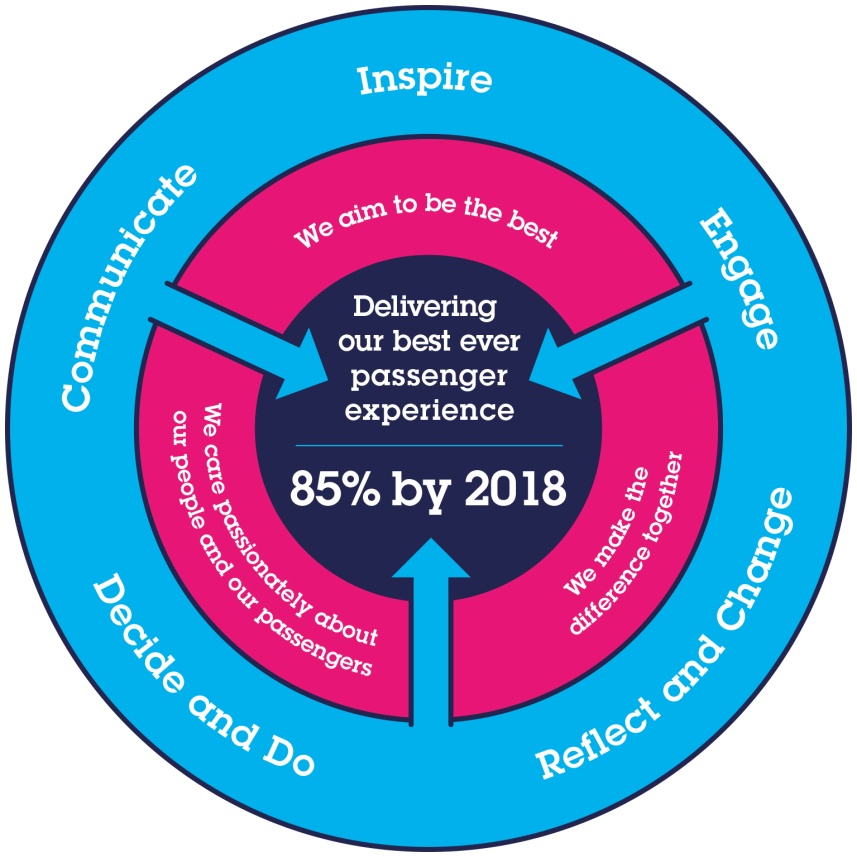 All shortlisted candidates seeking promotion will be assessed against this framework.The job demands the following blend of experience/knowledge, skills and behaviours (all are essential, unless otherwise shown and will be assessed by application and/ or interview/assessment) :Southeastern aims to recruit people not just for jobs but for long term careers. We want good quality, talented people with the right attitude who will stay with us.For these reasons we look for evidence of Southeastern values and behaviours in all potential staff and our existing staff looking for promotion along with the particular experience/knowledge, skills and behaviours relevant to the position applied for.  These areWe care passionately about our people and passengerswe put ourselves in our passengers’ shoes to do what’s right for themwe support our colleagues to be, feel and do their bestwe love the places we serve and do our bit for our communities and environment We aim to be the bestwe move with pace, we’re agile and learn from everythingwe relentlessly strive to be the bestwe are professionals with personalities We make the difference together we are answerable to each other and our passengerswe trust each other and do what we say we willwe are stronger together than we are as individualsWe also have identified behaviours required to be successful in leading Southeastern.                                                Leading SoutheasternAll shortlisted candidates seeking promotion will be assessed against this framework.The job demands the following blend of experience/knowledge, skills and behaviours (all are essential, unless otherwise shown and will be assessed by application and/ or interview/assessment) :Southeastern aims to recruit people not just for jobs but for long term careers. We want good quality, talented people with the right attitude who will stay with us.For these reasons we look for evidence of Southeastern values and behaviours in all potential staff and our existing staff looking for promotion along with the particular experience/knowledge, skills and behaviours relevant to the position applied for.  These areWe care passionately about our people and passengerswe put ourselves in our passengers’ shoes to do what’s right for themwe support our colleagues to be, feel and do their bestwe love the places we serve and do our bit for our communities and environment We aim to be the bestwe move with pace, we’re agile and learn from everythingwe relentlessly strive to be the bestwe are professionals with personalities We make the difference together we are answerable to each other and our passengerswe trust each other and do what we say we willwe are stronger together than we are as individualsWe also have identified behaviours required to be successful in leading Southeastern.                                                Leading SoutheasternAll shortlisted candidates seeking promotion will be assessed against this framework.The job demands the following blend of experience/knowledge, skills and behaviours (all are essential, unless otherwise shown and will be assessed by application and/ or interview/assessment) :Southeastern aims to recruit people not just for jobs but for long term careers. We want good quality, talented people with the right attitude who will stay with us.For these reasons we look for evidence of Southeastern values and behaviours in all potential staff and our existing staff looking for promotion along with the particular experience/knowledge, skills and behaviours relevant to the position applied for.  These areWe care passionately about our people and passengerswe put ourselves in our passengers’ shoes to do what’s right for themwe support our colleagues to be, feel and do their bestwe love the places we serve and do our bit for our communities and environment We aim to be the bestwe move with pace, we’re agile and learn from everythingwe relentlessly strive to be the bestwe are professionals with personalities We make the difference together we are answerable to each other and our passengerswe trust each other and do what we say we willwe are stronger together than we are as individualsWe also have identified behaviours required to be successful in leading Southeastern.                                                Leading SoutheasternAll shortlisted candidates seeking promotion will be assessed against this framework.The job demands the following blend of experience/knowledge, skills and behaviours (all are essential, unless otherwise shown and will be assessed by application and/ or interview/assessment) :Southeastern aims to recruit people not just for jobs but for long term careers. We want good quality, talented people with the right attitude who will stay with us.For these reasons we look for evidence of Southeastern values and behaviours in all potential staff and our existing staff looking for promotion along with the particular experience/knowledge, skills and behaviours relevant to the position applied for.  These areWe care passionately about our people and passengerswe put ourselves in our passengers’ shoes to do what’s right for themwe support our colleagues to be, feel and do their bestwe love the places we serve and do our bit for our communities and environment We aim to be the bestwe move with pace, we’re agile and learn from everythingwe relentlessly strive to be the bestwe are professionals with personalities We make the difference together we are answerable to each other and our passengerswe trust each other and do what we say we willwe are stronger together than we are as individualsWe also have identified behaviours required to be successful in leading Southeastern.                                                Leading SoutheasternAll shortlisted candidates seeking promotion will be assessed against this framework.The job demands the following blend of experience/knowledge, skills and behaviours (all are essential, unless otherwise shown and will be assessed by application and/ or interview/assessment) :Southeastern aims to recruit people not just for jobs but for long term careers. We want good quality, talented people with the right attitude who will stay with us.For these reasons we look for evidence of Southeastern values and behaviours in all potential staff and our existing staff looking for promotion along with the particular experience/knowledge, skills and behaviours relevant to the position applied for.  These areWe care passionately about our people and passengerswe put ourselves in our passengers’ shoes to do what’s right for themwe support our colleagues to be, feel and do their bestwe love the places we serve and do our bit for our communities and environment We aim to be the bestwe move with pace, we’re agile and learn from everythingwe relentlessly strive to be the bestwe are professionals with personalities We make the difference together we are answerable to each other and our passengerswe trust each other and do what we say we willwe are stronger together than we are as individualsWe also have identified behaviours required to be successful in leading Southeastern.                                                Leading SoutheasternAll shortlisted candidates seeking promotion will be assessed against this framework.The job demands the following blend of experience/knowledge, skills and behaviours (all are essential, unless otherwise shown and will be assessed by application and/ or interview/assessment) :Southeastern aims to recruit people not just for jobs but for long term careers. We want good quality, talented people with the right attitude who will stay with us.For these reasons we look for evidence of Southeastern values and behaviours in all potential staff and our existing staff looking for promotion along with the particular experience/knowledge, skills and behaviours relevant to the position applied for.  These areWe care passionately about our people and passengerswe put ourselves in our passengers’ shoes to do what’s right for themwe support our colleagues to be, feel and do their bestwe love the places we serve and do our bit for our communities and environment We aim to be the bestwe move with pace, we’re agile and learn from everythingwe relentlessly strive to be the bestwe are professionals with personalities We make the difference together we are answerable to each other and our passengerswe trust each other and do what we say we willwe are stronger together than we are as individualsWe also have identified behaviours required to be successful in leading Southeastern.                                                Leading SoutheasternAll shortlisted candidates seeking promotion will be assessed against this framework.The job demands the following blend of experience/knowledge, skills and behaviours (all are essential, unless otherwise shown and will be assessed by application and/ or interview/assessment) :Southeastern aims to recruit people not just for jobs but for long term careers. We want good quality, talented people with the right attitude who will stay with us.For these reasons we look for evidence of Southeastern values and behaviours in all potential staff and our existing staff looking for promotion along with the particular experience/knowledge, skills and behaviours relevant to the position applied for.  These areWe care passionately about our people and passengerswe put ourselves in our passengers’ shoes to do what’s right for themwe support our colleagues to be, feel and do their bestwe love the places we serve and do our bit for our communities and environment We aim to be the bestwe move with pace, we’re agile and learn from everythingwe relentlessly strive to be the bestwe are professionals with personalities We make the difference together we are answerable to each other and our passengerswe trust each other and do what we say we willwe are stronger together than we are as individualsWe also have identified behaviours required to be successful in leading Southeastern.                                                Leading SoutheasternAll shortlisted candidates seeking promotion will be assessed against this framework.The job demands the following blend of experience/knowledge, skills and behaviours (all are essential, unless otherwise shown and will be assessed by application and/ or interview/assessment) :Southeastern aims to recruit people not just for jobs but for long term careers. We want good quality, talented people with the right attitude who will stay with us.For these reasons we look for evidence of Southeastern values and behaviours in all potential staff and our existing staff looking for promotion along with the particular experience/knowledge, skills and behaviours relevant to the position applied for.  These areWe care passionately about our people and passengerswe put ourselves in our passengers’ shoes to do what’s right for themwe support our colleagues to be, feel and do their bestwe love the places we serve and do our bit for our communities and environment We aim to be the bestwe move with pace, we’re agile and learn from everythingwe relentlessly strive to be the bestwe are professionals with personalities We make the difference together we are answerable to each other and our passengerswe trust each other and do what we say we willwe are stronger together than we are as individualsWe also have identified behaviours required to be successful in leading Southeastern.                                                Leading SoutheasternAll shortlisted candidates seeking promotion will be assessed against this framework.The job demands the following blend of experience/knowledge, skills and behaviours (all are essential, unless otherwise shown and will be assessed by application and/ or interview/assessment) :Southeastern aims to recruit people not just for jobs but for long term careers. We want good quality, talented people with the right attitude who will stay with us.For these reasons we look for evidence of Southeastern values and behaviours in all potential staff and our existing staff looking for promotion along with the particular experience/knowledge, skills and behaviours relevant to the position applied for.  These areWe care passionately about our people and passengerswe put ourselves in our passengers’ shoes to do what’s right for themwe support our colleagues to be, feel and do their bestwe love the places we serve and do our bit for our communities and environment We aim to be the bestwe move with pace, we’re agile and learn from everythingwe relentlessly strive to be the bestwe are professionals with personalities We make the difference together we are answerable to each other and our passengerswe trust each other and do what we say we willwe are stronger together than we are as individualsWe also have identified behaviours required to be successful in leading Southeastern.                                                Leading SoutheasternAll shortlisted candidates seeking promotion will be assessed against this framework.The job demands the following blend of experience/knowledge, skills and behaviours (all are essential, unless otherwise shown and will be assessed by application and/ or interview/assessment) :Southeastern aims to recruit people not just for jobs but for long term careers. We want good quality, talented people with the right attitude who will stay with us.For these reasons we look for evidence of Southeastern values and behaviours in all potential staff and our existing staff looking for promotion along with the particular experience/knowledge, skills and behaviours relevant to the position applied for.  These areWe care passionately about our people and passengerswe put ourselves in our passengers’ shoes to do what’s right for themwe support our colleagues to be, feel and do their bestwe love the places we serve and do our bit for our communities and environment We aim to be the bestwe move with pace, we’re agile and learn from everythingwe relentlessly strive to be the bestwe are professionals with personalities We make the difference together we are answerable to each other and our passengerswe trust each other and do what we say we willwe are stronger together than we are as individualsWe also have identified behaviours required to be successful in leading Southeastern.                                                Leading SoutheasternAll shortlisted candidates seeking promotion will be assessed against this framework.The job demands the following blend of experience/knowledge, skills and behaviours (all are essential, unless otherwise shown and will be assessed by application and/ or interview/assessment) :Southeastern aims to recruit people not just for jobs but for long term careers. We want good quality, talented people with the right attitude who will stay with us.For these reasons we look for evidence of Southeastern values and behaviours in all potential staff and our existing staff looking for promotion along with the particular experience/knowledge, skills and behaviours relevant to the position applied for.  These areWe care passionately about our people and passengerswe put ourselves in our passengers’ shoes to do what’s right for themwe support our colleagues to be, feel and do their bestwe love the places we serve and do our bit for our communities and environment We aim to be the bestwe move with pace, we’re agile and learn from everythingwe relentlessly strive to be the bestwe are professionals with personalities We make the difference together we are answerable to each other and our passengerswe trust each other and do what we say we willwe are stronger together than we are as individualsWe also have identified behaviours required to be successful in leading Southeastern.                                                Leading SoutheasternAll shortlisted candidates seeking promotion will be assessed against this framework.The job demands the following blend of experience/knowledge, skills and behaviours (all are essential, unless otherwise shown and will be assessed by application and/ or interview/assessment) :Southeastern aims to recruit people not just for jobs but for long term careers. We want good quality, talented people with the right attitude who will stay with us.For these reasons we look for evidence of Southeastern values and behaviours in all potential staff and our existing staff looking for promotion along with the particular experience/knowledge, skills and behaviours relevant to the position applied for.  These areWe care passionately about our people and passengerswe put ourselves in our passengers’ shoes to do what’s right for themwe support our colleagues to be, feel and do their bestwe love the places we serve and do our bit for our communities and environment We aim to be the bestwe move with pace, we’re agile and learn from everythingwe relentlessly strive to be the bestwe are professionals with personalities We make the difference together we are answerable to each other and our passengerswe trust each other and do what we say we willwe are stronger together than we are as individualsWe also have identified behaviours required to be successful in leading Southeastern.                                                Leading SoutheasternAll shortlisted candidates seeking promotion will be assessed against this framework.The job demands the following blend of experience/knowledge, skills and behaviours (all are essential, unless otherwise shown and will be assessed by application and/ or interview/assessment) :Southeastern aims to recruit people not just for jobs but for long term careers. We want good quality, talented people with the right attitude who will stay with us.For these reasons we look for evidence of Southeastern values and behaviours in all potential staff and our existing staff looking for promotion along with the particular experience/knowledge, skills and behaviours relevant to the position applied for.  These areWe care passionately about our people and passengerswe put ourselves in our passengers’ shoes to do what’s right for themwe support our colleagues to be, feel and do their bestwe love the places we serve and do our bit for our communities and environment We aim to be the bestwe move with pace, we’re agile and learn from everythingwe relentlessly strive to be the bestwe are professionals with personalities We make the difference together we are answerable to each other and our passengerswe trust each other and do what we say we willwe are stronger together than we are as individualsWe also have identified behaviours required to be successful in leading Southeastern.                                                Leading SoutheasternAll shortlisted candidates seeking promotion will be assessed against this framework.The job demands the following blend of experience/knowledge, skills and behaviours (all are essential, unless otherwise shown and will be assessed by application and/ or interview/assessment) :Southeastern aims to recruit people not just for jobs but for long term careers. We want good quality, talented people with the right attitude who will stay with us.For these reasons we look for evidence of Southeastern values and behaviours in all potential staff and our existing staff looking for promotion along with the particular experience/knowledge, skills and behaviours relevant to the position applied for.  These areWe care passionately about our people and passengerswe put ourselves in our passengers’ shoes to do what’s right for themwe support our colleagues to be, feel and do their bestwe love the places we serve and do our bit for our communities and environment We aim to be the bestwe move with pace, we’re agile and learn from everythingwe relentlessly strive to be the bestwe are professionals with personalities We make the difference together we are answerable to each other and our passengerswe trust each other and do what we say we willwe are stronger together than we are as individualsWe also have identified behaviours required to be successful in leading Southeastern.                                                Leading SoutheasternAll shortlisted candidates seeking promotion will be assessed against this framework.The job demands the following blend of experience/knowledge, skills and behaviours (all are essential, unless otherwise shown and will be assessed by application and/ or interview/assessment) :Southeastern aims to recruit people not just for jobs but for long term careers. We want good quality, talented people with the right attitude who will stay with us.For these reasons we look for evidence of Southeastern values and behaviours in all potential staff and our existing staff looking for promotion along with the particular experience/knowledge, skills and behaviours relevant to the position applied for.  These areWe care passionately about our people and passengerswe put ourselves in our passengers’ shoes to do what’s right for themwe support our colleagues to be, feel and do their bestwe love the places we serve and do our bit for our communities and environment We aim to be the bestwe move with pace, we’re agile and learn from everythingwe relentlessly strive to be the bestwe are professionals with personalities We make the difference together we are answerable to each other and our passengerswe trust each other and do what we say we willwe are stronger together than we are as individualsWe also have identified behaviours required to be successful in leading Southeastern.                                                Leading SoutheasternAll shortlisted candidates seeking promotion will be assessed against this framework.The job demands the following blend of experience/knowledge, skills and behaviours (all are essential, unless otherwise shown and will be assessed by application and/ or interview/assessment) :Southeastern aims to recruit people not just for jobs but for long term careers. We want good quality, talented people with the right attitude who will stay with us.For these reasons we look for evidence of Southeastern values and behaviours in all potential staff and our existing staff looking for promotion along with the particular experience/knowledge, skills and behaviours relevant to the position applied for.  These areWe care passionately about our people and passengerswe put ourselves in our passengers’ shoes to do what’s right for themwe support our colleagues to be, feel and do their bestwe love the places we serve and do our bit for our communities and environment We aim to be the bestwe move with pace, we’re agile and learn from everythingwe relentlessly strive to be the bestwe are professionals with personalities We make the difference together we are answerable to each other and our passengerswe trust each other and do what we say we willwe are stronger together than we are as individualsWe also have identified behaviours required to be successful in leading Southeastern.                                                Leading SoutheasternAll shortlisted candidates seeking promotion will be assessed against this framework.The job demands the following blend of experience/knowledge, skills and behaviours (all are essential, unless otherwise shown and will be assessed by application and/ or interview/assessment) :G1Experience, Knowledge & Qualifications Essential:Be able to demonstrate a deep understanding of railway operations in multiple contextsKnowledge of control room systems and software applications (Tyrell, Sheila, Irma)Experience of managing conflicting prioritiesThe ability to manage multiple, complex activities at one timeThe ability to create a sense of teamwork and belonging in a cross functional teamHigh standard of written and oral EnglishStrong interpersonal and presentation skillsDesirable:Assessor qualificationWorking knowledge of a Train Operating CompanyKnowledge of control room structures and systemsExperience of budgetary control and resource allocation procedures Experience in contractual and financial managementExperience, Knowledge & Qualifications Essential:Be able to demonstrate a deep understanding of railway operations in multiple contextsKnowledge of control room systems and software applications (Tyrell, Sheila, Irma)Experience of managing conflicting prioritiesThe ability to manage multiple, complex activities at one timeThe ability to create a sense of teamwork and belonging in a cross functional teamHigh standard of written and oral EnglishStrong interpersonal and presentation skillsDesirable:Assessor qualificationWorking knowledge of a Train Operating CompanyKnowledge of control room structures and systemsExperience of budgetary control and resource allocation procedures Experience in contractual and financial managementExperience, Knowledge & Qualifications Essential:Be able to demonstrate a deep understanding of railway operations in multiple contextsKnowledge of control room systems and software applications (Tyrell, Sheila, Irma)Experience of managing conflicting prioritiesThe ability to manage multiple, complex activities at one timeThe ability to create a sense of teamwork and belonging in a cross functional teamHigh standard of written and oral EnglishStrong interpersonal and presentation skillsDesirable:Assessor qualificationWorking knowledge of a Train Operating CompanyKnowledge of control room structures and systemsExperience of budgetary control and resource allocation procedures Experience in contractual and financial managementExperience, Knowledge & Qualifications Essential:Be able to demonstrate a deep understanding of railway operations in multiple contextsKnowledge of control room systems and software applications (Tyrell, Sheila, Irma)Experience of managing conflicting prioritiesThe ability to manage multiple, complex activities at one timeThe ability to create a sense of teamwork and belonging in a cross functional teamHigh standard of written and oral EnglishStrong interpersonal and presentation skillsDesirable:Assessor qualificationWorking knowledge of a Train Operating CompanyKnowledge of control room structures and systemsExperience of budgetary control and resource allocation procedures Experience in contractual and financial managementExperience, Knowledge & Qualifications Essential:Be able to demonstrate a deep understanding of railway operations in multiple contextsKnowledge of control room systems and software applications (Tyrell, Sheila, Irma)Experience of managing conflicting prioritiesThe ability to manage multiple, complex activities at one timeThe ability to create a sense of teamwork and belonging in a cross functional teamHigh standard of written and oral EnglishStrong interpersonal and presentation skillsDesirable:Assessor qualificationWorking knowledge of a Train Operating CompanyKnowledge of control room structures and systemsExperience of budgetary control and resource allocation procedures Experience in contractual and financial managementExperience, Knowledge & Qualifications Essential:Be able to demonstrate a deep understanding of railway operations in multiple contextsKnowledge of control room systems and software applications (Tyrell, Sheila, Irma)Experience of managing conflicting prioritiesThe ability to manage multiple, complex activities at one timeThe ability to create a sense of teamwork and belonging in a cross functional teamHigh standard of written and oral EnglishStrong interpersonal and presentation skillsDesirable:Assessor qualificationWorking knowledge of a Train Operating CompanyKnowledge of control room structures and systemsExperience of budgetary control and resource allocation procedures Experience in contractual and financial managementExperience, Knowledge & Qualifications Essential:Be able to demonstrate a deep understanding of railway operations in multiple contextsKnowledge of control room systems and software applications (Tyrell, Sheila, Irma)Experience of managing conflicting prioritiesThe ability to manage multiple, complex activities at one timeThe ability to create a sense of teamwork and belonging in a cross functional teamHigh standard of written and oral EnglishStrong interpersonal and presentation skillsDesirable:Assessor qualificationWorking knowledge of a Train Operating CompanyKnowledge of control room structures and systemsExperience of budgetary control and resource allocation procedures Experience in contractual and financial managementExperience, Knowledge & Qualifications Essential:Be able to demonstrate a deep understanding of railway operations in multiple contextsKnowledge of control room systems and software applications (Tyrell, Sheila, Irma)Experience of managing conflicting prioritiesThe ability to manage multiple, complex activities at one timeThe ability to create a sense of teamwork and belonging in a cross functional teamHigh standard of written and oral EnglishStrong interpersonal and presentation skillsDesirable:Assessor qualificationWorking knowledge of a Train Operating CompanyKnowledge of control room structures and systemsExperience of budgetary control and resource allocation procedures Experience in contractual and financial managementExperience, Knowledge & Qualifications Essential:Be able to demonstrate a deep understanding of railway operations in multiple contextsKnowledge of control room systems and software applications (Tyrell, Sheila, Irma)Experience of managing conflicting prioritiesThe ability to manage multiple, complex activities at one timeThe ability to create a sense of teamwork and belonging in a cross functional teamHigh standard of written and oral EnglishStrong interpersonal and presentation skillsDesirable:Assessor qualificationWorking knowledge of a Train Operating CompanyKnowledge of control room structures and systemsExperience of budgetary control and resource allocation procedures Experience in contractual and financial managementExperience, Knowledge & Qualifications Essential:Be able to demonstrate a deep understanding of railway operations in multiple contextsKnowledge of control room systems and software applications (Tyrell, Sheila, Irma)Experience of managing conflicting prioritiesThe ability to manage multiple, complex activities at one timeThe ability to create a sense of teamwork and belonging in a cross functional teamHigh standard of written and oral EnglishStrong interpersonal and presentation skillsDesirable:Assessor qualificationWorking knowledge of a Train Operating CompanyKnowledge of control room structures and systemsExperience of budgetary control and resource allocation procedures Experience in contractual and financial managementExperience, Knowledge & Qualifications Essential:Be able to demonstrate a deep understanding of railway operations in multiple contextsKnowledge of control room systems and software applications (Tyrell, Sheila, Irma)Experience of managing conflicting prioritiesThe ability to manage multiple, complex activities at one timeThe ability to create a sense of teamwork and belonging in a cross functional teamHigh standard of written and oral EnglishStrong interpersonal and presentation skillsDesirable:Assessor qualificationWorking knowledge of a Train Operating CompanyKnowledge of control room structures and systemsExperience of budgetary control and resource allocation procedures Experience in contractual and financial managementExperience, Knowledge & Qualifications Essential:Be able to demonstrate a deep understanding of railway operations in multiple contextsKnowledge of control room systems and software applications (Tyrell, Sheila, Irma)Experience of managing conflicting prioritiesThe ability to manage multiple, complex activities at one timeThe ability to create a sense of teamwork and belonging in a cross functional teamHigh standard of written and oral EnglishStrong interpersonal and presentation skillsDesirable:Assessor qualificationWorking knowledge of a Train Operating CompanyKnowledge of control room structures and systemsExperience of budgetary control and resource allocation procedures Experience in contractual and financial managementExperience, Knowledge & Qualifications Essential:Be able to demonstrate a deep understanding of railway operations in multiple contextsKnowledge of control room systems and software applications (Tyrell, Sheila, Irma)Experience of managing conflicting prioritiesThe ability to manage multiple, complex activities at one timeThe ability to create a sense of teamwork and belonging in a cross functional teamHigh standard of written and oral EnglishStrong interpersonal and presentation skillsDesirable:Assessor qualificationWorking knowledge of a Train Operating CompanyKnowledge of control room structures and systemsExperience of budgetary control and resource allocation procedures Experience in contractual and financial managementExperience, Knowledge & Qualifications Essential:Be able to demonstrate a deep understanding of railway operations in multiple contextsKnowledge of control room systems and software applications (Tyrell, Sheila, Irma)Experience of managing conflicting prioritiesThe ability to manage multiple, complex activities at one timeThe ability to create a sense of teamwork and belonging in a cross functional teamHigh standard of written and oral EnglishStrong interpersonal and presentation skillsDesirable:Assessor qualificationWorking knowledge of a Train Operating CompanyKnowledge of control room structures and systemsExperience of budgetary control and resource allocation procedures Experience in contractual and financial managementExperience, Knowledge & Qualifications Essential:Be able to demonstrate a deep understanding of railway operations in multiple contextsKnowledge of control room systems and software applications (Tyrell, Sheila, Irma)Experience of managing conflicting prioritiesThe ability to manage multiple, complex activities at one timeThe ability to create a sense of teamwork and belonging in a cross functional teamHigh standard of written and oral EnglishStrong interpersonal and presentation skillsDesirable:Assessor qualificationWorking knowledge of a Train Operating CompanyKnowledge of control room structures and systemsExperience of budgetary control and resource allocation procedures Experience in contractual and financial managementExperience, Knowledge & Qualifications Essential:Be able to demonstrate a deep understanding of railway operations in multiple contextsKnowledge of control room systems and software applications (Tyrell, Sheila, Irma)Experience of managing conflicting prioritiesThe ability to manage multiple, complex activities at one timeThe ability to create a sense of teamwork and belonging in a cross functional teamHigh standard of written and oral EnglishStrong interpersonal and presentation skillsDesirable:Assessor qualificationWorking knowledge of a Train Operating CompanyKnowledge of control room structures and systemsExperience of budgetary control and resource allocation procedures Experience in contractual and financial managementExperience, Knowledge & Qualifications Essential:Be able to demonstrate a deep understanding of railway operations in multiple contextsKnowledge of control room systems and software applications (Tyrell, Sheila, Irma)Experience of managing conflicting prioritiesThe ability to manage multiple, complex activities at one timeThe ability to create a sense of teamwork and belonging in a cross functional teamHigh standard of written and oral EnglishStrong interpersonal and presentation skillsDesirable:Assessor qualificationWorking knowledge of a Train Operating CompanyKnowledge of control room structures and systemsExperience of budgetary control and resource allocation procedures Experience in contractual and financial managementG2Skills (including any specific safety critical competencies) Clear communicator – both oral and written.Able to coordinate groups of people to deliver multiple tasks.Supportive of others and able to positively challenge, creating an open environment for the project teams to operate in.Strong analytical skills and the ability to digest and resolve complex problems.Understanding of the commercial environment of a Train Operator, and able to apply that to project delivery.Able to deliver to tight timescales.A quick learner, who is flexible and open to new ideas.Skills (including any specific safety critical competencies) Clear communicator – both oral and written.Able to coordinate groups of people to deliver multiple tasks.Supportive of others and able to positively challenge, creating an open environment for the project teams to operate in.Strong analytical skills and the ability to digest and resolve complex problems.Understanding of the commercial environment of a Train Operator, and able to apply that to project delivery.Able to deliver to tight timescales.A quick learner, who is flexible and open to new ideas.Skills (including any specific safety critical competencies) Clear communicator – both oral and written.Able to coordinate groups of people to deliver multiple tasks.Supportive of others and able to positively challenge, creating an open environment for the project teams to operate in.Strong analytical skills and the ability to digest and resolve complex problems.Understanding of the commercial environment of a Train Operator, and able to apply that to project delivery.Able to deliver to tight timescales.A quick learner, who is flexible and open to new ideas.Skills (including any specific safety critical competencies) Clear communicator – both oral and written.Able to coordinate groups of people to deliver multiple tasks.Supportive of others and able to positively challenge, creating an open environment for the project teams to operate in.Strong analytical skills and the ability to digest and resolve complex problems.Understanding of the commercial environment of a Train Operator, and able to apply that to project delivery.Able to deliver to tight timescales.A quick learner, who is flexible and open to new ideas.Skills (including any specific safety critical competencies) Clear communicator – both oral and written.Able to coordinate groups of people to deliver multiple tasks.Supportive of others and able to positively challenge, creating an open environment for the project teams to operate in.Strong analytical skills and the ability to digest and resolve complex problems.Understanding of the commercial environment of a Train Operator, and able to apply that to project delivery.Able to deliver to tight timescales.A quick learner, who is flexible and open to new ideas.Skills (including any specific safety critical competencies) Clear communicator – both oral and written.Able to coordinate groups of people to deliver multiple tasks.Supportive of others and able to positively challenge, creating an open environment for the project teams to operate in.Strong analytical skills and the ability to digest and resolve complex problems.Understanding of the commercial environment of a Train Operator, and able to apply that to project delivery.Able to deliver to tight timescales.A quick learner, who is flexible and open to new ideas.Skills (including any specific safety critical competencies) Clear communicator – both oral and written.Able to coordinate groups of people to deliver multiple tasks.Supportive of others and able to positively challenge, creating an open environment for the project teams to operate in.Strong analytical skills and the ability to digest and resolve complex problems.Understanding of the commercial environment of a Train Operator, and able to apply that to project delivery.Able to deliver to tight timescales.A quick learner, who is flexible and open to new ideas.Skills (including any specific safety critical competencies) Clear communicator – both oral and written.Able to coordinate groups of people to deliver multiple tasks.Supportive of others and able to positively challenge, creating an open environment for the project teams to operate in.Strong analytical skills and the ability to digest and resolve complex problems.Understanding of the commercial environment of a Train Operator, and able to apply that to project delivery.Able to deliver to tight timescales.A quick learner, who is flexible and open to new ideas.Skills (including any specific safety critical competencies) Clear communicator – both oral and written.Able to coordinate groups of people to deliver multiple tasks.Supportive of others and able to positively challenge, creating an open environment for the project teams to operate in.Strong analytical skills and the ability to digest and resolve complex problems.Understanding of the commercial environment of a Train Operator, and able to apply that to project delivery.Able to deliver to tight timescales.A quick learner, who is flexible and open to new ideas.Skills (including any specific safety critical competencies) Clear communicator – both oral and written.Able to coordinate groups of people to deliver multiple tasks.Supportive of others and able to positively challenge, creating an open environment for the project teams to operate in.Strong analytical skills and the ability to digest and resolve complex problems.Understanding of the commercial environment of a Train Operator, and able to apply that to project delivery.Able to deliver to tight timescales.A quick learner, who is flexible and open to new ideas.Skills (including any specific safety critical competencies) Clear communicator – both oral and written.Able to coordinate groups of people to deliver multiple tasks.Supportive of others and able to positively challenge, creating an open environment for the project teams to operate in.Strong analytical skills and the ability to digest and resolve complex problems.Understanding of the commercial environment of a Train Operator, and able to apply that to project delivery.Able to deliver to tight timescales.A quick learner, who is flexible and open to new ideas.Skills (including any specific safety critical competencies) Clear communicator – both oral and written.Able to coordinate groups of people to deliver multiple tasks.Supportive of others and able to positively challenge, creating an open environment for the project teams to operate in.Strong analytical skills and the ability to digest and resolve complex problems.Understanding of the commercial environment of a Train Operator, and able to apply that to project delivery.Able to deliver to tight timescales.A quick learner, who is flexible and open to new ideas.Skills (including any specific safety critical competencies) Clear communicator – both oral and written.Able to coordinate groups of people to deliver multiple tasks.Supportive of others and able to positively challenge, creating an open environment for the project teams to operate in.Strong analytical skills and the ability to digest and resolve complex problems.Understanding of the commercial environment of a Train Operator, and able to apply that to project delivery.Able to deliver to tight timescales.A quick learner, who is flexible and open to new ideas.Skills (including any specific safety critical competencies) Clear communicator – both oral and written.Able to coordinate groups of people to deliver multiple tasks.Supportive of others and able to positively challenge, creating an open environment for the project teams to operate in.Strong analytical skills and the ability to digest and resolve complex problems.Understanding of the commercial environment of a Train Operator, and able to apply that to project delivery.Able to deliver to tight timescales.A quick learner, who is flexible and open to new ideas.Skills (including any specific safety critical competencies) Clear communicator – both oral and written.Able to coordinate groups of people to deliver multiple tasks.Supportive of others and able to positively challenge, creating an open environment for the project teams to operate in.Strong analytical skills and the ability to digest and resolve complex problems.Understanding of the commercial environment of a Train Operator, and able to apply that to project delivery.Able to deliver to tight timescales.A quick learner, who is flexible and open to new ideas.Skills (including any specific safety critical competencies) Clear communicator – both oral and written.Able to coordinate groups of people to deliver multiple tasks.Supportive of others and able to positively challenge, creating an open environment for the project teams to operate in.Strong analytical skills and the ability to digest and resolve complex problems.Understanding of the commercial environment of a Train Operator, and able to apply that to project delivery.Able to deliver to tight timescales.A quick learner, who is flexible and open to new ideas.Skills (including any specific safety critical competencies) Clear communicator – both oral and written.Able to coordinate groups of people to deliver multiple tasks.Supportive of others and able to positively challenge, creating an open environment for the project teams to operate in.Strong analytical skills and the ability to digest and resolve complex problems.Understanding of the commercial environment of a Train Operator, and able to apply that to project delivery.Able to deliver to tight timescales.A quick learner, who is flexible and open to new ideas.G3Behaviours Influencing – Gains commitment to deliver the desired result, through the use of a range of interpersonal skills, focussing on persuasion, negotiation and selling Quality Orientation – Shows awareness of goals and standards, ensuring that quality and productivity standards are metDetermination and professionalism – dedication and resolve to achieve the programme objectivesHonesty and Integrity – is transparent and honest and takes full responsibility for actions. Demonstrates confidence and courage and deals effectively with difficult situationsFlexibility – successfully adapts to changing demands, conditions and scenarios.Behaviours Influencing – Gains commitment to deliver the desired result, through the use of a range of interpersonal skills, focussing on persuasion, negotiation and selling Quality Orientation – Shows awareness of goals and standards, ensuring that quality and productivity standards are metDetermination and professionalism – dedication and resolve to achieve the programme objectivesHonesty and Integrity – is transparent and honest and takes full responsibility for actions. Demonstrates confidence and courage and deals effectively with difficult situationsFlexibility – successfully adapts to changing demands, conditions and scenarios.Behaviours Influencing – Gains commitment to deliver the desired result, through the use of a range of interpersonal skills, focussing on persuasion, negotiation and selling Quality Orientation – Shows awareness of goals and standards, ensuring that quality and productivity standards are metDetermination and professionalism – dedication and resolve to achieve the programme objectivesHonesty and Integrity – is transparent and honest and takes full responsibility for actions. Demonstrates confidence and courage and deals effectively with difficult situationsFlexibility – successfully adapts to changing demands, conditions and scenarios.Behaviours Influencing – Gains commitment to deliver the desired result, through the use of a range of interpersonal skills, focussing on persuasion, negotiation and selling Quality Orientation – Shows awareness of goals and standards, ensuring that quality and productivity standards are metDetermination and professionalism – dedication and resolve to achieve the programme objectivesHonesty and Integrity – is transparent and honest and takes full responsibility for actions. Demonstrates confidence and courage and deals effectively with difficult situationsFlexibility – successfully adapts to changing demands, conditions and scenarios.Behaviours Influencing – Gains commitment to deliver the desired result, through the use of a range of interpersonal skills, focussing on persuasion, negotiation and selling Quality Orientation – Shows awareness of goals and standards, ensuring that quality and productivity standards are metDetermination and professionalism – dedication and resolve to achieve the programme objectivesHonesty and Integrity – is transparent and honest and takes full responsibility for actions. Demonstrates confidence and courage and deals effectively with difficult situationsFlexibility – successfully adapts to changing demands, conditions and scenarios.Behaviours Influencing – Gains commitment to deliver the desired result, through the use of a range of interpersonal skills, focussing on persuasion, negotiation and selling Quality Orientation – Shows awareness of goals and standards, ensuring that quality and productivity standards are metDetermination and professionalism – dedication and resolve to achieve the programme objectivesHonesty and Integrity – is transparent and honest and takes full responsibility for actions. Demonstrates confidence and courage and deals effectively with difficult situationsFlexibility – successfully adapts to changing demands, conditions and scenarios.Behaviours Influencing – Gains commitment to deliver the desired result, through the use of a range of interpersonal skills, focussing on persuasion, negotiation and selling Quality Orientation – Shows awareness of goals and standards, ensuring that quality and productivity standards are metDetermination and professionalism – dedication and resolve to achieve the programme objectivesHonesty and Integrity – is transparent and honest and takes full responsibility for actions. Demonstrates confidence and courage and deals effectively with difficult situationsFlexibility – successfully adapts to changing demands, conditions and scenarios.Behaviours Influencing – Gains commitment to deliver the desired result, through the use of a range of interpersonal skills, focussing on persuasion, negotiation and selling Quality Orientation – Shows awareness of goals and standards, ensuring that quality and productivity standards are metDetermination and professionalism – dedication and resolve to achieve the programme objectivesHonesty and Integrity – is transparent and honest and takes full responsibility for actions. Demonstrates confidence and courage and deals effectively with difficult situationsFlexibility – successfully adapts to changing demands, conditions and scenarios.Behaviours Influencing – Gains commitment to deliver the desired result, through the use of a range of interpersonal skills, focussing on persuasion, negotiation and selling Quality Orientation – Shows awareness of goals and standards, ensuring that quality and productivity standards are metDetermination and professionalism – dedication and resolve to achieve the programme objectivesHonesty and Integrity – is transparent and honest and takes full responsibility for actions. Demonstrates confidence and courage and deals effectively with difficult situationsFlexibility – successfully adapts to changing demands, conditions and scenarios.Behaviours Influencing – Gains commitment to deliver the desired result, through the use of a range of interpersonal skills, focussing on persuasion, negotiation and selling Quality Orientation – Shows awareness of goals and standards, ensuring that quality and productivity standards are metDetermination and professionalism – dedication and resolve to achieve the programme objectivesHonesty and Integrity – is transparent and honest and takes full responsibility for actions. Demonstrates confidence and courage and deals effectively with difficult situationsFlexibility – successfully adapts to changing demands, conditions and scenarios.Behaviours Influencing – Gains commitment to deliver the desired result, through the use of a range of interpersonal skills, focussing on persuasion, negotiation and selling Quality Orientation – Shows awareness of goals and standards, ensuring that quality and productivity standards are metDetermination and professionalism – dedication and resolve to achieve the programme objectivesHonesty and Integrity – is transparent and honest and takes full responsibility for actions. Demonstrates confidence and courage and deals effectively with difficult situationsFlexibility – successfully adapts to changing demands, conditions and scenarios.Behaviours Influencing – Gains commitment to deliver the desired result, through the use of a range of interpersonal skills, focussing on persuasion, negotiation and selling Quality Orientation – Shows awareness of goals and standards, ensuring that quality and productivity standards are metDetermination and professionalism – dedication and resolve to achieve the programme objectivesHonesty and Integrity – is transparent and honest and takes full responsibility for actions. Demonstrates confidence and courage and deals effectively with difficult situationsFlexibility – successfully adapts to changing demands, conditions and scenarios.Behaviours Influencing – Gains commitment to deliver the desired result, through the use of a range of interpersonal skills, focussing on persuasion, negotiation and selling Quality Orientation – Shows awareness of goals and standards, ensuring that quality and productivity standards are metDetermination and professionalism – dedication and resolve to achieve the programme objectivesHonesty and Integrity – is transparent and honest and takes full responsibility for actions. Demonstrates confidence and courage and deals effectively with difficult situationsFlexibility – successfully adapts to changing demands, conditions and scenarios.Behaviours Influencing – Gains commitment to deliver the desired result, through the use of a range of interpersonal skills, focussing on persuasion, negotiation and selling Quality Orientation – Shows awareness of goals and standards, ensuring that quality and productivity standards are metDetermination and professionalism – dedication and resolve to achieve the programme objectivesHonesty and Integrity – is transparent and honest and takes full responsibility for actions. Demonstrates confidence and courage and deals effectively with difficult situationsFlexibility – successfully adapts to changing demands, conditions and scenarios.Behaviours Influencing – Gains commitment to deliver the desired result, through the use of a range of interpersonal skills, focussing on persuasion, negotiation and selling Quality Orientation – Shows awareness of goals and standards, ensuring that quality and productivity standards are metDetermination and professionalism – dedication and resolve to achieve the programme objectivesHonesty and Integrity – is transparent and honest and takes full responsibility for actions. Demonstrates confidence and courage and deals effectively with difficult situationsFlexibility – successfully adapts to changing demands, conditions and scenarios.Behaviours Influencing – Gains commitment to deliver the desired result, through the use of a range of interpersonal skills, focussing on persuasion, negotiation and selling Quality Orientation – Shows awareness of goals and standards, ensuring that quality and productivity standards are metDetermination and professionalism – dedication and resolve to achieve the programme objectivesHonesty and Integrity – is transparent and honest and takes full responsibility for actions. Demonstrates confidence and courage and deals effectively with difficult situationsFlexibility – successfully adapts to changing demands, conditions and scenarios.Behaviours Influencing – Gains commitment to deliver the desired result, through the use of a range of interpersonal skills, focussing on persuasion, negotiation and selling Quality Orientation – Shows awareness of goals and standards, ensuring that quality and productivity standards are metDetermination and professionalism – dedication and resolve to achieve the programme objectivesHonesty and Integrity – is transparent and honest and takes full responsibility for actions. Demonstrates confidence and courage and deals effectively with difficult situationsFlexibility – successfully adapts to changing demands, conditions and scenarios.G4OtherOtherOtherOtherOtherOtherOtherOtherOtherOtherOtherOtherOtherOtherOtherOtherOtherIDimensions of roleDimensions of roleDimensions of roleDimensions of roleDimensions of roleDimensions of roleDimensions of roleDimensions of roleDimensions of roleDimensions of roleDimensions of roleDimensions of roleDimensions of roleDimensions of roleDimensions of roleDimensions of roleDimensions of roleI1Financial – Direct:Financial – Direct:Financial – Direct:Financial – Direct:Financial – Direct:Total expenditure – to be confirmed once project scopes are agreed. £thousands.Total expenditure – to be confirmed once project scopes are agreed. £thousands.Total expenditure – to be confirmed once project scopes are agreed. £thousands.Total expenditure – to be confirmed once project scopes are agreed. £thousands.Total expenditure – to be confirmed once project scopes are agreed. £thousands.Total expenditure – to be confirmed once project scopes are agreed. £thousands.Total expenditure – to be confirmed once project scopes are agreed. £thousands.Total expenditure – to be confirmed once project scopes are agreed. £thousands.Total expenditure – to be confirmed once project scopes are agreed. £thousands.Total expenditure – to be confirmed once project scopes are agreed. £thousands.Total expenditure – to be confirmed once project scopes are agreed. £thousands.Total expenditure – to be confirmed once project scopes are agreed. £thousands.I2Financial – Other:Financial – Other:Financial – Other:Financial – Other:Financial – Other:I3Staff Responsibilities – Direct:Staff Responsibilities – Direct:Staff Responsibilities – Direct:Staff Responsibilities – Direct:Staff Responsibilities – Direct:I4Staff Responsibilities – Other:Staff Responsibilities – Other:Staff Responsibilities – Other:Staff Responsibilities – Other:Staff Responsibilities – Other:I5Any Other Statistical Data:Any Other Statistical Data:Any Other Statistical Data:Any Other Statistical Data:Any Other Statistical Data:JAcknowledgementAcknowledgementAcknowledgementAcknowledgementAcknowledgementAcknowledgementAcknowledgementAcknowledgementAcknowledgementAcknowledgementAcknowledgementAcknowledgementAcknowledgementAcknowledgementAcknowledgementAcknowledgementAcknowledgementJ1Prepared By:Prepared By:Prepared By:___________________________________________________________________________Date:Date:__________________________________________________________________________________________________J2Approved By (Head of Service Delivery Department):Approved By (Head of Service Delivery Department):Approved By (Head of Service Delivery Department):___________________________________________________________________________Date:Date:__________________________________________________________________________________________________ KJob Description BriefingJob Description BriefingJob Description BriefingJob Description BriefingJob Description BriefingJob Description BriefingJob Description BriefingJob Description BriefingJob Description BriefingJob Description BriefingJob Description BriefingJob Description BriefingJob Description BriefingJob Description BriefingJob Description BriefingJob Description BriefingJob Description BriefingThe post holder has been briefed on and understands the requirements of this Job Description and other related documents:The post holder has been briefed on and understands the requirements of this Job Description and other related documents:The post holder has been briefed on and understands the requirements of this Job Description and other related documents:The post holder has been briefed on and understands the requirements of this Job Description and other related documents:The post holder has been briefed on and understands the requirements of this Job Description and other related documents:The post holder has been briefed on and understands the requirements of this Job Description and other related documents:The post holder has been briefed on and understands the requirements of this Job Description and other related documents:The post holder has been briefed on and understands the requirements of this Job Description and other related documents:The post holder has been briefed on and understands the requirements of this Job Description and other related documents:The post holder has been briefed on and understands the requirements of this Job Description and other related documents:The post holder has been briefed on and understands the requirements of this Job Description and other related documents:The post holder has been briefed on and understands the requirements of this Job Description and other related documents:The post holder has been briefed on and understands the requirements of this Job Description and other related documents:The post holder has been briefed on and understands the requirements of this Job Description and other related documents:The post holder has been briefed on and understands the requirements of this Job Description and other related documents:The post holder has been briefed on and understands the requirements of this Job Description and other related documents:The post holder has been briefed on and understands the requirements of this Job Description and other related documents:Name of post holder:Signature:Signature:Signature:Date:Date:Name of briefing manager:Signature:Signature:Signature:Date:Date:LNominated Deputy for Safety requirements Nominated Deputy for Safety requirements Nominated Deputy for Safety requirements Nominated Deputy for Safety requirements Nominated Deputy for Safety requirements Nominated Deputy for Safety requirements If this is a KEY SAFETY POST (D2 in Safety Details above is YES) at least one nominated deputy must be identified.  The Job Holder must ensure that the Nominated Deputy(ies) receives a copy of,  and is briefed on this Job Description.  If there are more nominated deputies, they should sign further copies of this Job Description.If this is a KEY SAFETY POST (D2 in Safety Details above is YES) at least one nominated deputy must be identified.  The Job Holder must ensure that the Nominated Deputy(ies) receives a copy of,  and is briefed on this Job Description.  If there are more nominated deputies, they should sign further copies of this Job Description.If this is a KEY SAFETY POST (D2 in Safety Details above is YES) at least one nominated deputy must be identified.  The Job Holder must ensure that the Nominated Deputy(ies) receives a copy of,  and is briefed on this Job Description.  If there are more nominated deputies, they should sign further copies of this Job Description.If this is a KEY SAFETY POST (D2 in Safety Details above is YES) at least one nominated deputy must be identified.  The Job Holder must ensure that the Nominated Deputy(ies) receives a copy of,  and is briefed on this Job Description.  If there are more nominated deputies, they should sign further copies of this Job Description.If this is a KEY SAFETY POST (D2 in Safety Details above is YES) at least one nominated deputy must be identified.  The Job Holder must ensure that the Nominated Deputy(ies) receives a copy of,  and is briefed on this Job Description.  If there are more nominated deputies, they should sign further copies of this Job Description.If this is a KEY SAFETY POST (D2 in Safety Details above is YES) at least one nominated deputy must be identified.  The Job Holder must ensure that the Nominated Deputy(ies) receives a copy of,  and is briefed on this Job Description.  If there are more nominated deputies, they should sign further copies of this Job Description.The nominated deputy has been briefed on and understands the requirements of this Job Description and other related documents:The nominated deputy has been briefed on and understands the requirements of this Job Description and other related documents:The nominated deputy has been briefed on and understands the requirements of this Job Description and other related documents:The nominated deputy has been briefed on and understands the requirements of this Job Description and other related documents:The nominated deputy has been briefed on and understands the requirements of this Job Description and other related documents:The nominated deputy has been briefed on and understands the requirements of this Job Description and other related documents:Name of nominated deputy:Signature:Date:Name of briefing manager:Signature:Date: